COMUNICATO STAMPA 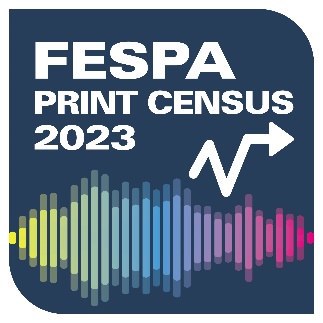 31 maggio 2022FESPA AGGIORNA LE TENDENZE DEI SETTORI DELLA STAMPA DI GRANDE FORMATO E TESSILE E DELLA SEGNALETICA CON IL TERZO SONDAGGIO INTERNAZIONALE SULLA STAMPAFESPA lancerà il suo terzo Print Census internazionale, facendo compilare i primi sondaggi ai visitatori di FESPA Global Print Expo e European Sign Expo 2022 (31 maggio - 3 giugno 2022, Messe Berlin, Germania). Finanziato dal programma di reinvestimento di FESPA Profit for Purpose, l'obiettivo di questo sondaggio internazionale, condotto regolarmente, è di fornire nuove prospettive sulle tendenze del settore e riconoscere le sfide e le opportunità che i professionisti della stampa e i produttori di insegne si trovano ad affrontare dopo la pandemia. I risultati del sondaggio consentiranno a FESPA di supportare meglio i propri membri e plasmare la propria offerta di prodotti futura.La terza edizione di questa ricerca analizzerà ulteriormente le sei aree principali che sono emerse dall'analisi del sondaggio del 2018: ottimismo del mercato, cambiamento della domanda dei clienti, evoluzione del mix di prodotti di grande formato, importanza degli investimenti in tecnologie digitali, crescita della stampa tessile, pressioni legate all'ambiente. Tornare su questi stessi argomenti dopo quattro anni consentirà a FESPA di valutare l'evoluzione delle tendenze a lungo termine. Il FESPA Print Census mira inoltre a identificare nuovi fattori che determinano il cambiamento nel settore, ad esempio esplorando le tendenze relative ad attrezzature, software e flusso di lavoro, nonché prezzi e margini. Cosa più importante, il rapporto cercherà di comprendere la portata dell'impatto della pandemia di COVID-19 sul settore della stampa e della segnaletica. Graeme Richardson-Locke, responsabile delle associazioni e delle operazioni tecniche di FESPA, ha commentato: "Lo scopo di FESPA è offrire formazione e ispirazione alle nostre comunità per aiutarle a prosperare. Ascoltando le testimonianze dei nostri membri e dei visitatori agli eventi internazionali di FESPA sull'impatto delle tendenze del mercato sulle loro attività e su come la pandemia abbia cambiato il loro modo di lavorare, possiamo ottenere una fotografia chiara della realtà commerciale dei professionisti della stampa e dei produttori di insegne in tutto il mondo e approfondire la nostra comprensione di come il mercato si sta diversificando"."Ciò ci consente di adattare i nostri prodotti assicurandoci, in collaborazione con le nostre associazioni locali, di fornire il giusto supporto per aiutare i nostri membri ad avere successo. Offrire questi servizi alla nostra comunità è più importante che mai e, con una visione informata del contesto commerciale, possiamo aiutarli a prendere decisioni ponderate per supportare la ripresa e la crescita a lungo termine delle loro aziende".Come nel caso del sondaggio del 2018, Keypoint Intelligence analizzerà i risultati per conto di FESPA e una panoramica dei risultati verrà pubblicata nella primavera del 2023, in occasione della fiera FESPA Global Print Expo 2023 a Monaco, in Germania. L'analisi completa del sondaggio sarà accessibile gratuitamente ai membri delle associazioni nazionali di FESPA e ai soci diretti. I non soci potranno acquistare il rapporto del sondaggio.Da oggi (martedì 31 maggio 2022), il sondaggio FESPA Print Census è disponibile online all'indirizzo www.fespa.com/printcensus/survey in inglese, francese, tedesco, italiano e spagnolo. A partire da metà giugno, saranno disponibili ulteriori traduzioni nelle seguenti lingue: arabo, bulgaro, cinese, ceco, coreano, danese, finlandese, giapponese, greco, norvegese, olandese, polacco, portoghese, rumeno, serbo, slovacco, tailandese, turco e ungherese.I visitatori delle fiere FESPA nel corso del 2022 e all'inizio del 2023 in Europa, Brasile, Eurasia e Messico potranno completare il sondaggio Print Census presso le sedi delle fiere.Chiunque partecipi al sondaggio FESPA Print Census riceverà una copia del riepilogo dei risultati prima della pubblicazione e potrà partecipare all'estrazione per vincere l'entrata gratuita a FESPA Global Print Expo 2023, incluso il pernottamento per due notti. I visitatori di FESPA Global Print Expo 2022 che completano il sondaggio in sede avranno diritto ad una bevanda in omaggio presso il caffè Printeriors collocato presso l'entrata sud. Per ulteriori informazioni su FESPA Print Census, visitare la pagina Web: www.fespa.com/printcensus FINEInformazioni su FESPA:Fondata nel 1962, FESPA è una federazione di associazioni di categoria che si occupa anche dell’organizzazione di esposizioni e conferenze per i settori della stampa serigrafica e digitale. Il duplice scopo di FESPA è la promozione della stampa serigrafica e digitale e la condivisione con i suoi membri in tutto il mondo delle conoscenze su queste due tecniche di stampa, per aiutarli a far crescere le proprie attività e a informarsi sugli ultimi sviluppi dei propri settori in rapida crescita.FESPA Profit for Purpose 
Profit for Purpose è il programma di reinvestimento di FESPA, che utilizza i profitti degli eventi FESPA per supportare la comunità di stampa specializzata internazionale al fine di ottenere una crescita sostenibile e redditizia, sulla base di quattro pilastri chiave: educazione, ispirazione, espansione e connessione. Il programma offre prodotti e servizi di alta qualità per i professionisti della stampa in tutto il mondo, tra cui ricerche di mercato, seminari, summit, congressi, guide formative ed eventi, oltre a supportare progetti locali nei mercati in via di sviluppo. Per ulteriori informazioni, visitare il sito www.fespa.com/profit-for-purpose. I prossimi eventi FESPA comprendono: FESPA Global Print Expo 2022, 31 Maggio – 3 Giugno 2022, Messe Berlin, Berlin, GermanyEuropean Sign Expo 2022, 31 Maggio – 3 Giugno 2022, Messe Berlin, Berlin, GermanFESPA Mexico 2022, 22 – 24 settembre 2022, Centro Citibanamex, Mexico CityFESPA Eurasia 2022, 1 – 4 Dicembre 2022, IFM - Istanbul Expo Center, Istanbul, TurkeyFESPA Brasil 2023, 20 – 23 Marzo 2023, Expo Center Norte, São Paulo, BrasilFESPA Global Print Expo 2023, 23 – 26 Maggio 2023, Messe Munich, Munich, GermanyEuropean Sign Expo 2023, 23 – 26 Maggio 2023, Messe Munich, Munich, GermanyPubblicato per conto di FESPA da AD CommunicationsPer maggiori informazioni contattare:Imogen Woods				Leighona ArisAD Communications  			FESPATel: + 44 (0) 1372 464470        		Tel: +44 (0) 1737 228 160Email: iwoods@adcomms.co.uk 		Email: Leighona.Aris@Fespa.com  Website: www.adcomms.co.uk		Website: www.fespa.com